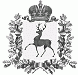 АДМИНИСТРАЦИЯ  РОЖЕНЦОВСКОГО  СЕЛЬСОВЕТА  ШАРАНГСКОГО МУНИЦИПАЛЬНОГО  РАЙОНА НИЖЕГОРОДСКОЙ ОБЛАСТИП О С Т А Н О В Л Е Н И Еот 20.11.2018								№ 52Об утверждении среднесрочного финансового плана Роженцовского сельсовета на 2019-2021 гг.	В соответствии со статьей 174 Бюджетного кодекса Российской Федерации Администрация Роженцовского сельсовета постановляет:	1.Утвердить прилагаемый среднесрочный финансовый план Роженцовского  сельсовета на 2019-2021 гг.2.Признать утратившим силу с 1 января 2019 года постановление администрации Роженцовского сельсовета Шарангского муниципального района Нижегородской области от 17.11.2017 № 52 «Об утверждении среднесрочного финансового плана Роженцовского сельсовета на 2018-2020 гг.».Глава администрации							Л.А.Козлова												Таблица 2Распределение бюджетных ассигнований по главным распорядителям средств бюджета поселения на 2019-2021 годы(тыс. рублей)(тыс. рублей)(тыс. рублей)(тыс. рублей)(тыс. рублей)НаименованиеКод бюджетной классификацииКод бюджетной классификацииКод бюджетной классификацииКод бюджетной классификацииКод бюджетной классификацииКод бюджетной классификации2019 годПлановый периодПлановый периодПлановый периодНаименованиеВедом-ствоРаз-делРаз-делПодразделЦелевая статья расходовВид рас-хо-дов2019 год2020 год2021 год2021 год12334567899Администрация  Роженцовского сельсовета Шарангского муниципального  района Нижегородской области48711879,99525,49886,99886,9Общегосударственные вопросы01010000 0 00 000000002014,01987,31991,41991,4Функционирование Правительства Российской Федерации, высших исполнительных органов государственной власти субъектов Российской Федерации, местных администраций01010400 0 00 000000001723,31696,61700,71700,7Муниципальная программа «Экология Шарангского муниципального района на 2018-2020 годы»01010417 0 00 000000001,91,91,91,9Охрана окружающей среды от загрязнения отходами01010417 3 00 000000001,91,91,91,9Услуги по расчету платы за негативное воздействие на окружающую среду01010417 3 09 000000001,91,91,91,9Мероприятия в области охраны окружающей среды органов местного самоуправления01010417 3 09 204010001,91,91,91,9Закупка товаров, работ и услуг для обеспечения государствен-ных (муниципальных) нужд01010417 3 09 204012001,91,91,91,9Непрограммные расходы01010488 0 00 000000001721,41694,71698,81698,8Непрограммное направление деятельности01010488 8 00 000000001721,41694,71698,81698,8Расходы на обеспечение функций органов местного самоуправления01010488 8 01 204010001063,31036,61040,71040,7Расходы на выплаты персоналу в целях обеспечения выполнения функций государственными (муниципальными) органами, казенными учреждениями, органами управления государственными внебюджетными фондами01010488 8 01 20401100832,9832,9832,9832,9Закупка товаров, работ и услуг для обеспечения государствен-ных (муниципальных) нужд01010488 8 01 20401200230,4203,7207,8207,8Глава местной администрации (исполнительно-распорядительного органа муниципального образования)01010488 8 01 20800000658,1658,1658,1658,1Расходы на выплаты персоналу в целях обеспечения выполнения функций государственными (муниципальными) органами, казенными учреждениями, органами управления государственными внебюджетными фондами01010488 8 01 20800100658,1658,1658,1658,1Резервные фонды01011100 0 00 000000003,03,03,03,0Непрограммные расходы01011188 0 00 000000003,03,03,03,0Непрограммное направление деятельности01011188 8 00 000000003,03,03,03,0Резервные фонды местных администраций01011188 8 01 070050003,03,03,03,0Иные бюджетные ассигнования01011188 8 01 070058003,03,03,03,0Другие общегосударственные вопросы01011300 0 00 00000000287,7287,7287,7287,7Непрограммные расходы01011388 0 00 00000000287,7287,7287,7287,7Непрограммное направление деятельности01011388 8 00 00000000287,7287,7287,7287,7Учреждения по обеспечению хозяйственного обслуживания01011388 8 01 93990000279,7279,7279,7279,7Расходы на выплаты персоналу в целях обеспечения выполнения функций государственными (муниципальными) органами, казенными учреждениями, органами управления государственными внебюджетными фондами01011388 8 01 93990100279,7279,7279,7279,7Прочие непрограммные расходы01011388 8 06 000000008,08,08,08,0Прочие выплаты по обязательствам муниципального образования01011388 8 06 920350008,08,08,08,0Иные бюджетные ассигнования01011388 8 06 920358008,08,08,08,0Национальная оборона02020000 0 00 0000000098,399,8103,3103,3Мобилизационная и вневойсковая подготовка02020300 0 00 0000000098,399,8103,3103,3Муниципальная программа «Управление муниципальны-ми финансами Шарангского муниципального района»02020314 0 00 0000000098,399,8103,3103,3Подпрограмма «Создание условий для эффективного выполнения собственных и передаваемых полномочий органами местного самоуправ-ления поселений Шарангского муниципального района»02020314 2 00 0000000098,399,8103,3103,3Повышение финансовой самостоятельности бюджетов поселений района02020314 2 20 0000000098,399,8103,3103,3Межбюджетные трансферты за счет субвенции на осуществление государственных полномочий Российской Федерации по первичному воинскому учету на территориях, где отсутствуют военные комиссариаты02020314 2 20 5118000098,399,8103,3103,3Расходы на выплаты персоналу в целях обеспечения выполнения функций государственными (муниципальными) органами, казенными учреждениями, органами управления государственными внебюджетными фондами02020314 2 20 5118010061,462,364,564,5Закупка товаров, работ и услуг для обеспечения государственных (муниципальных) нужд02020314 2 20 5118020036,937,538,838,8Национальная безопасность и правоохранительная деятельность03030000 0 00 000000001358,01358,01358,01358,0Защита населения и территории от чрезвычайных ситуаций природного и техногенного характера, гражданская оборона03030900 0 00 0000000018,018,018,018,0Муниципальная программа "Пожарная безопасность объектов и населенных пунктов Шарангского муниципального района на 2018 – 2020 годы"03030908 0 00 0000000018,018,018,018,0Мероприятия по пожарной безопасности объектов и населенных пунктов Шаранг-ского муниципального района03030908 0 03 0300000018,018,018,018,0Закупка товаров, работ и услуг для обеспечения государстве-нных (муниципальных) нужд03030908 0 03 0300020018,018,018,018,0Обеспечение пожарной безопасности03031000 0 00 000000001340,01340,01340,01340,0Муниципальная программа "Пожарная безопасность объектов и населенных пунктов Шарангского муниципального района на 2018 – 2020 годы"03031008 0 00 000000001340,01340,01340,01340,0Мероприятия по пожарной безопасности объектов и населенных пунктов Шаранг-ского муниципального района03031008 0 03 030000001340,01340,01340,01340,0Расходы на выплаты персоналу в целях обеспечения выполнения функций государственными (муниципальными) органами, казенными учреждениями, органами управления государственными внебюджетными фондами03031008 0 03 030001001172,51172,51172,51172,5Закупка товаров, работ и услуг для обеспечения государстве-нных (муниципальных) нужд03031008 0 03 03000200167,5167,5167,5167,5Национальная экономика04040000 0 00 000000001581,81581,81581,81581,8Общеэкономические вопросы04040100 0 00 0000000010,010,010,010,0Муниципальная  программа «Организация общественных оплачиваемых работ и временного трудоустройства на территории Шарангского муниципального района на 2017-2019 годы»04040103 0 00 0000000010,010,010,010,0Мероприятия по организации общественных оплачиваемых работ и временного трудоустройства несовершеннолетних граждан04040103 0 02 1004000010,010,010,010,0Закупка товаров, работ и услуг для обеспечения государственных (муниципальных) нужд04040103 0 02 1004020010,010,010,010,0Дорожное хозяйство (дорожные фонды)04040900 0 00 000000001571,81571,81571,81571,8Муниципальная программа «Развитие транспортной системы в Шарангском муниципальном районе Нижегородской области в 2018-2020 годы»04040906 0 00 000000001571,81571,81571,81571,8Ремонт и содержание автомобильных дорог общего пользования в Шарангском муниципальном районе04040906 2 00 000000001571,81571,81571,81571,8Содержание автомобильных дорог общего пользования04040906 2 02 070800001571,81571,81571,81571,8Закупка товаров, работ и услуг для обеспечения государствен-ных (муниципальных) нужд04040906 2 02 070802001571,81571,81571,81571,8Жилищно-коммунальное хозяйство05050000 0 00 00000000884,3559,9609,2609,2Жилищное хозяйство05050100 0 00 00000000135,2135,2135,2135,2Непрограммные расходы05050188 0 00 00000000135,2135,2135,2135,2Непрограммное направление деятельности05050188 8 00 00000000135,2135,2135,2135,2Прочие непрограммные расходы05050188 8 06 00000000135,2135,2135,2135,2Мероприятия в области жилищного хозяйства05050188 8 06 03503000135,2135,2135,2135,2Закупка товаров, работ и услуг для обеспечения государстве-нных (муниципальных) нужд05050188 8 06 03503200135,2135,2135,2135,2Благоустройство05050300 0 00 00000000749,1424,7474,0474,0Муниципальная программа «Экология Шарангского муниципального района на 2018-2020 годы»05050317 0 00 0000000011,011,011,011,0Охрана окружающей среды от загрязнения отходами05050317 3 00 0000000011,011,011,011,0Содержание свалки ТБО05050317 3 03 0000000011,011,011,011,0Мероприятия в области охраны окружающей среды (кроме органов местного самоуправления)05050317 3 03 0707000011,011,011,011,0Закупка товаров, работ и услуг для обеспечения государствен-ных (муниципальных) нужд05050317 3 03 0707020011,011,011,011,0Непрограммные расходы05050388 0 00 00000000738,1413,7463,0463,0Непрограммное направление деятельности05050388 8 00 00000000738,1413,7463,0463,0Прочие непрограммные расходы05050388 8 06 00000000738,1413,7463,0463,0Уличное освещение за счет средств местного бюджета05050388 8 06 60102000458,0133,6182,9182,9Закупка товаров, работ и услуг для обеспечения государствен-ных (муниципальных) нужд05050388 8 06 60102200458,0133,6182,9182,9Прочие мероприятия по благоустройству городских округов и поселений за счет средств местного бюджета05050388 8 06 60503000280,1280,1280,1280,1Закупка товаров, работ и услуг для обеспечения государственных (муниципальных) нужд05050388 8 06 60503200280,1280,1280,1280,1Культура, кинематография08080000 0 00 000000005935,53930,64235,24235,2Культура08080100 0 00 000000005935,53930,64235,24235,2Непрограммные расходы08080188 0 00 000000005935,53930,64235,24235,2Непрограммное направление деятельности08080188 8 00 000000005935,53930,64235,24235,2Межбюджетные трансферты из бюджетов поселений бюджету муниципального района и из бюджета муниципального района бюджетам поселений в соответствии с заключенными соглашениями08080188 8 03 000000005935,53930,64235,24235,2Межбюджетные трансферты из бюджетов поселений бюджету муниципального района в соответствии с заключенными соглашениями08080188 8 03 021060005935,53930,64235,24235,2Иные межбюджетные трансферты08080188 8 03 021065005935,53930,64235,24235,2Социальная политика10100000 0 00 000000008,08,08,08,0Другие вопросы в области социальной политики10100600 0 00 000000008,08,08,08,0Непрограммные расходы10100688 0 00 000000008,08,08,08,0Непрограммное направление деятельности10100688 8 00 000000008,08,08,08,0Прочие непрограммные расходы10100688 8 06 000000008,08,08,08,0Мероприятия в области социальной политики10100688 8 06 140100008,08,08,08,0Закупка товаров, работ и услуг для обеспечения государственных (муниципальных) нужд10100688 8 06 140102008,08,08,08,0 Всего расходов11879,99525,49886,99886,9